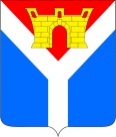 АДМИНИСТРАЦИЯУСТЬ-ЛАБИНСКОГО ГОРОДСКОГО ПОСЕЛЕНИЯУСТЬ-ЛАБИНСКОГО РАЙОНАП О С Т А Н О В Л Е Н И Еот 01.06.2022 	  					                                                  № 359г. Усть-ЛабинскО внесении изменений в постановление администрации Усть-Лабинского городского поселения Усть-Лабинского района от 29 декабря 2021 г. № 1171«Об утверждении муниципальной программы «Развитие транспортной системы»В соответствии с решением Совета Усть-Лабинского городского поселения Усть-Лабинского района от 27 мая 2022 г. № 6 протокол № 39 «О внесении изменений в решение Совета Усть-Лабинского городского поселения 
Усть-Лабинского района от 20 декабря 2021 года № 3 протокол № 36 «О бюджете Усть-Лабинского городского поселения Усть-Лабинского района на 2022 год и на плановый период 2023 и 2024 годов» п о с т а н о в л я ю:1. Внести в постановление администрации Усть-Лабинского городского поселения Усть-Лабинского района от 29 декабря 2021 г.  № 1171 «Об утверждении муниципальной программы «Развитие транспортной системы»  следующие изменения:1) пункт 3 изложить в следующей редакции: «3. Контроль за выполнением настоящего постановления возложить на заместителя главы Усть-Лабинского городского поселения Усть-Лабинского района Семенова А.И.»;2) в приложении:позицию «Перечень целевых показателей» паспорта муниципальной программы «Развитие транспортной системы» изложить в следующей редакции: «    »;позицию «Объем финансирования муниципальной программы, тыс. рублей» паспорта муниципальной программы «Развитие транспортной системы» изложить в следующей редакции: «              »;3) приложения 1 и 2 к муниципальной программе «Развитие транспортной системы» изложить в новой редакции согласно приложению  к настоящему постановлению.2. Отделу по общим и организационным вопросам администрации
 Усть-Лабинского городского поселения Усть-Лабинского района 
(Владимирова М.А.) разместить настоящее постановление на официальном сайте администрации Усть-Лабинского городского поселения Усть-Лабинского района в информационно-телекоммуникационной сети «Интернет».3. Настоящее постановление вступает в силу со дня его подписания.Глава Усть-Лабинскогогородского поселенияУсть-Лабинского района                                                               С. А. ГайнюченкоПРИЛОЖЕНИЕ к постановлению администрацииУсть-Лабинского городского поселенияУсть-Лабинского района от 01.06.2022 № 359«ПРИЛОЖЕНИЕ 1		 	к муниципальной программе«Развитие транспортной системы»Цели, задачи и целевые показатели муниципальной программы«Развитие транспортной системы»ПРИЛОЖЕНИЕ 2			к муниципальной программе«Развитие транспортной системы»     ПЕРЕЧЕНЬосновных мероприятий муниципальной программы«Развитие транспортной системы»												              ».Начальник отдела по вопросам работыжилищно-коммунального хозяйства и благоустройства администрации Усть-Лабинского городского поселенияУсть-Лабинского района				 	                       С.А. ЛеонидовПеречень целевых показателей муниципальной программыРазработка и актуализация проектов (схем) организации дорожного движения (дислокация дорожных знаков и дородной разметки) на автомобильных дорогах общего пользования местного значения;Разработка комплексной схемы организации транспортного обслуживания населения общественным транспортом (КСОТ).Объем финансирования муниципальной программы, тыс. рублейВсего, тыс. руб.в разрезе источников финансированияв разрезе источников финансированияв разрезе источников финансированияв разрезе источников финансированияГоды реализацииВсего, тыс. руб.федеральный бюджет, тыс. руб.краевой бюджет, тыс. руб.местный бюджет, тыс. руб.внебюджетные источники, тыс. руб.2022900,00,00,0900,00,02023500,00,00,0500,00,02024500,00,00,0500,00,0Всего1900,00,00,01900,00,0расходы, связанные с реализацией проектов или программрасходы, связанные с реализацией проектов или программрасходы, связанные с реализацией проектов или программрасходы, связанные с реализацией проектов или программрасходы, связанные с реализацией проектов или программрасходы, связанные с реализацией проектов или программ2022900,00,00,0900,00,02023500,00,00,0500,00,02024500,00,00,0500,00,0Всего1900,00,00,01900,00,0№п/пНаименование целевого показателяЕдиница измеренияСтатус*Значение показателейЗначение показателейЗначение показателей№п/пНаименование целевого показателяЕдиница измеренияСтатус*2022 г.2023 г.2024 г.12345671Муниципальная программа «Развитие транспортной системы»Муниципальная программа «Развитие транспортной системы»Муниципальная программа «Развитие транспортной системы»Муниципальная программа «Развитие транспортной системы»Муниципальная программа «Развитие транспортной системы»Муниципальная программа «Развитие транспортной системы»Цель: Повышение безопасности дорожного движения, развитие транспортной инфраструктуры, предназначенной для общественного пользования на территории Усть-Лабинского городского поселенияЦель: Повышение безопасности дорожного движения, развитие транспортной инфраструктуры, предназначенной для общественного пользования на территории Усть-Лабинского городского поселенияЦель: Повышение безопасности дорожного движения, развитие транспортной инфраструктуры, предназначенной для общественного пользования на территории Усть-Лабинского городского поселенияЦель: Повышение безопасности дорожного движения, развитие транспортной инфраструктуры, предназначенной для общественного пользования на территории Усть-Лабинского городского поселенияЦель: Повышение безопасности дорожного движения, развитие транспортной инфраструктуры, предназначенной для общественного пользования на территории Усть-Лабинского городского поселенияЦель: Повышение безопасности дорожного движения, развитие транспортной инфраструктуры, предназначенной для общественного пользования на территории Усть-Лабинского городского поселенияЗадача: Проведение мероприятий по комплексному развитию систем дорожного движенияЗадача: Проведение мероприятий по комплексному развитию систем дорожного движенияЗадача: Проведение мероприятий по комплексному развитию систем дорожного движенияЗадача: Проведение мероприятий по комплексному развитию систем дорожного движенияЗадача: Проведение мероприятий по комплексному развитию систем дорожного движенияЗадача: Проведение мероприятий по комплексному развитию систем дорожного движения1.1Разработка и актуализация проектов (схем) организации дорожного движения (дислокация дорожных знаков и дородной разметки) на автомобильных дорогах общего пользования местного значенияшт.31111.2Разработка комплексной схемы организации транспортного обслуживания населения общественным транспортом (КСОТ)шт.3100N
п/пНаименование мероприятияСтатус (*)Годы реализацииОбъем финансирования, тыс. рублейОбъем финансирования, тыс. рублейОбъем финансирования, тыс. рублейОбъем финансирования, тыс. рублейОбъем финансирования, тыс. рублейНепосредственный результат реализации мероприятияМуниципальный заказчик, исполнитель основного мероприятияN
п/пНаименование мероприятияСтатус (*)Годы реализациивсегов разрезе источников финансированияв разрезе источников финансированияв разрезе источников финансированияв разрезе источников финансированияНепосредственный результат реализации мероприятияМуниципальный заказчик, исполнитель основного мероприятияN
п/пНаименование мероприятияСтатус (*)Годы реализациивсегофедеральный бюджеткраевой бюджетместный бюджетвнебюджетные источникиНепосредственный результат реализации мероприятияМуниципальный заказчик, исполнитель основного мероприятия12345678910111Цель 1Повышение безопасности дорожного движения, развитие транспортной инфраструктуры, предназначенной для общественного пользования на территории Усть-Лабинского городского поселенияПовышение безопасности дорожного движения, развитие транспортной инфраструктуры, предназначенной для общественного пользования на территории Усть-Лабинского городского поселенияПовышение безопасности дорожного движения, развитие транспортной инфраструктуры, предназначенной для общественного пользования на территории Усть-Лабинского городского поселенияПовышение безопасности дорожного движения, развитие транспортной инфраструктуры, предназначенной для общественного пользования на территории Усть-Лабинского городского поселенияПовышение безопасности дорожного движения, развитие транспортной инфраструктуры, предназначенной для общественного пользования на территории Усть-Лабинского городского поселенияПовышение безопасности дорожного движения, развитие транспортной инфраструктуры, предназначенной для общественного пользования на территории Усть-Лабинского городского поселенияПовышение безопасности дорожного движения, развитие транспортной инфраструктуры, предназначенной для общественного пользования на территории Усть-Лабинского городского поселенияПовышение безопасности дорожного движения, развитие транспортной инфраструктуры, предназначенной для общественного пользования на территории Усть-Лабинского городского поселенияПовышение безопасности дорожного движения, развитие транспортной инфраструктуры, предназначенной для общественного пользования на территории Усть-Лабинского городского поселения1.1Задача 1Проведение мероприятий по комплексному развитию систем дорожного движенияПроведение мероприятий по комплексному развитию систем дорожного движенияПроведение мероприятий по комплексному развитию систем дорожного движенияПроведение мероприятий по комплексному развитию систем дорожного движенияПроведение мероприятий по комплексному развитию систем дорожного движенияПроведение мероприятий по комплексному развитию систем дорожного движенияПроведение мероприятий по комплексному развитию систем дорожного движенияПроведение мероприятий по комплексному развитию систем дорожного движенияПроведение мероприятий по комплексному развитию систем дорожного движенияРазработка и актуализация проектов (схем) организации дорожного движения (дислокация дорожных знаков и дородной разметки) на автомобильных дорогах общего пользования местного значения32022500,00,00,0500,00,0Безопасное и безаварийное дорожное движение Отдел по вопросам жилищно-коммунального хозяйства и благоустройства Усть-Лабинского городского поселения Усть-Лабинского района, МКУ УГП «АТУ» Разработка и актуализация проектов (схем) организации дорожного движения (дислокация дорожных знаков и дородной разметки) на автомобильных дорогах общего пользования местного значения32023500,00,00,0500,00,0Безопасное и безаварийное дорожное движение Отдел по вопросам жилищно-коммунального хозяйства и благоустройства Усть-Лабинского городского поселения Усть-Лабинского района, МКУ УГП «АТУ» Разработка и актуализация проектов (схем) организации дорожного движения (дислокация дорожных знаков и дородной разметки) на автомобильных дорогах общего пользования местного значения32024500,00,00,0500,00,0Безопасное и безаварийное дорожное движение Отдел по вопросам жилищно-коммунального хозяйства и благоустройства Усть-Лабинского городского поселения Усть-Лабинского района, МКУ УГП «АТУ» Разработка и актуализация проектов (схем) организации дорожного движения (дислокация дорожных знаков и дородной разметки) на автомобильных дорогах общего пользования местного значения3всего1500,00,00,01500,00,0Безопасное и безаварийное дорожное движение Отдел по вопросам жилищно-коммунального хозяйства и благоустройства Усть-Лабинского городского поселения Усть-Лабинского района, МКУ УГП «АТУ» 1.2Разработка комплексной схемы организации транспортного обслуживания населения общественным транспортом (КСОТ)32022400,00,00,0400,00,0Безопасное и безаварийное дорожное движениеОтдел по вопросам жилищно-коммунального хозяйства и благоустройства Усть-Лабинского городского поселения Усть-Лабинского района, МКУ УГП «АТУ»1.2Разработка комплексной схемы организации транспортного обслуживания населения общественным транспортом (КСОТ)320230,00,00,00,00,0Безопасное и безаварийное дорожное движениеОтдел по вопросам жилищно-коммунального хозяйства и благоустройства Усть-Лабинского городского поселения Усть-Лабинского района, МКУ УГП «АТУ»1.2Разработка комплексной схемы организации транспортного обслуживания населения общественным транспортом (КСОТ)320240,00,00,00,00,0Безопасное и безаварийное дорожное движениеОтдел по вопросам жилищно-коммунального хозяйства и благоустройства Усть-Лабинского городского поселения Усть-Лабинского района, МКУ УГП «АТУ»1.2Разработка комплексной схемы организации транспортного обслуживания населения общественным транспортом (КСОТ)3всего400,00,00,0400,00,0Безопасное и безаварийное дорожное движениеОтдел по вопросам жилищно-коммунального хозяйства и благоустройства Усть-Лабинского городского поселения Усть-Лабинского района, МКУ УГП «АТУ»ХИтогоХ2022900,00,00,0900,00,0ХХХИтогоХ2023500,00,00,0500,00,0ХХХИтогоХ2024500,00,00,0500,00,0ХХХИтогоХвсего1900,00,00,01900,00,0ХХ